Association Sans But Lucratif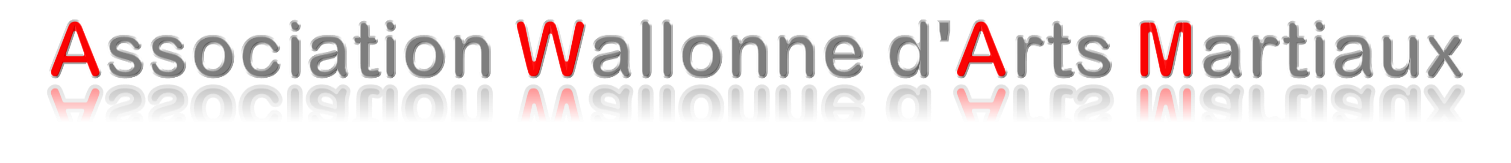 (M.B. 2327/94)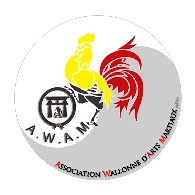 Nr.d’Entreprise  451 793 633Association Sans But Lucratif(M.B. 2327/94)Nr.d’Entreprise  451 793 633          SIEGE SOCIAL :                                                                                         Vallée de Han 154									….../……/ 2020          B-5543 Heer          Gsm :0494/768439          Email : daniel.marlier@ifapme.be 		          DOJO DE L’ASSOCIATION :          Rue des Cayats 73			                                                                       B-6240 Farciennes.                                                                                                                         SECRETARIAT :            MAHIEU Véronique                                                                                                                                                                        Avenue Louis Goblet 54					               B-7331 Baudour                    				          Gsm :0477/481112          Email : gil.mahieu@hotmail.be                                                                                            OBJET : Demande de subside.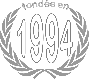 Nom du Club organisateur :………………………………………………………………………………Nom du responsable :………………………………………………………………………………………Type de manifestation :……………………………………………………………………………………Date et Heure :………………………………………………………………………………………………Adresse :……………………………………………………………………………………………………...Numéro de compte du Club organisateur :…………………………………………………………….Ce document est à envoyer 1 mois avant la manifestation au Secrétaire de la Fédération).Si possible, joindre une invitation ou affiche de la manifestation.Veuillez respecter la procédure car le cas échéant, le subside vous sera refusé.